Staj Başvuru FormuT.C.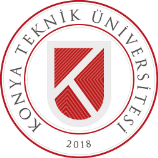 KONYA TEKNİK ÜNİVERSİTESİMÜHENDİSLİK VE DOĞA BİLİMLERİ FAKÜLTESİYAZILIM MÜHENDİSLİĞİ BÖLÜMÜSTAJ YAPILAN YERİN Adı Soyadı T.C. Kimlik No Sınıfı Öğrenci No Öğretim Yılı e-posta adresi Telefon No. İkametgah Adresi Yukarıda kimliği verilen bölümümüz öğrencisinin yaz döneminde staj yapma zorunluluğu vardır. Staj sigortası 5754 sayılı kanun gereği öğrencinin sigortası kurumumuz tarafından karşılanacaktır. Gereğinin yapılmasını arz/rica ederim.                                                                                                                 Dr. Öğr. Üyesi Engin EŞME                                                                                                                     Yazılım Müh. Böl. Başkanı Yukarıda kimliği verilen bölümümüz öğrencisinin yaz döneminde staj yapma zorunluluğu vardır. Staj sigortası 5754 sayılı kanun gereği öğrencinin sigortası kurumumuz tarafından karşılanacaktır. Gereğinin yapılmasını arz/rica ederim.                                                                                                                 Dr. Öğr. Üyesi Engin EŞME                                                                                                                     Yazılım Müh. Böl. Başkanı Yukarıda kimliği verilen bölümümüz öğrencisinin yaz döneminde staj yapma zorunluluğu vardır. Staj sigortası 5754 sayılı kanun gereği öğrencinin sigortası kurumumuz tarafından karşılanacaktır. Gereğinin yapılmasını arz/rica ederim.                                                                                                                 Dr. Öğr. Üyesi Engin EŞME                                                                                                                     Yazılım Müh. Böl. Başkanı Yukarıda kimliği verilen bölümümüz öğrencisinin yaz döneminde staj yapma zorunluluğu vardır. Staj sigortası 5754 sayılı kanun gereği öğrencinin sigortası kurumumuz tarafından karşılanacaktır. Gereğinin yapılmasını arz/rica ederim.                                                                                                                 Dr. Öğr. Üyesi Engin EŞME                                                                                                                     Yazılım Müh. Böl. Başkanı Adı Adı Adı Adı Adresi Adresi Adresi Adresi Üretim/Hizmet Alanı Üretim/Hizmet Alanı Üretim/Hizmet Alanı Üretim/Hizmet Alanı İLGİLİ MÜHENDİSİN İLGİLİ MÜHENDİSİN İLGİLİ MÜHENDİSİN İLGİLİ MÜHENDİSİN İLGİLİ MÜHENDİSİN Adı Soyadı Branşı Bilgisayar Mühendisliği Yazılım Mühendisliği Bilgisayar Bilimleri Mühendisliği Sistem Mühendisliği Elektronik Mühendisliği Bilgisayar Mühendisliği Yazılım Mühendisliği Bilgisayar Bilimleri Mühendisliği Sistem Mühendisliği Elektronik Mühendisliği Bilgisayar Mühendisliği Yazılım Mühendisliği Bilgisayar Bilimleri Mühendisliği Sistem Mühendisliği Elektronik Mühendisliği Staj İçeriği (Tanımı)  Proje        Yazılım       Donanım        Network Diğer(Açıklayınız):Staj İçeriği (Tanımı)  Proje        Yazılım       Donanım        Network Diğer(Açıklayınız):Staj İçeriği (Tanımı)  Proje        Yazılım       Donanım        Network Diğer(Açıklayınız):Staj İçeriği (Tanımı)  Proje        Yazılım       Donanım        Network Diğer(Açıklayınız):Staj İçeriği (Tanımı)  Proje        Yazılım       Donanım        Network Diğer(Açıklayınız):Staj İçeriği (Tanımı)  Proje        Yazılım       Donanım        Network Diğer(Açıklayınız):Branşı Bilgisayar Mühendisliği Yazılım Mühendisliği Bilgisayar Bilimleri Mühendisliği Sistem Mühendisliği Elektronik Mühendisliği Bilgisayar Mühendisliği Yazılım Mühendisliği Bilgisayar Bilimleri Mühendisliği Sistem Mühendisliği Elektronik Mühendisliği Bilgisayar Mühendisliği Yazılım Mühendisliği Bilgisayar Bilimleri Mühendisliği Sistem Mühendisliği Elektronik Mühendisliği Staj İçeriği (Tanımı)  Proje        Yazılım       Donanım        Network Diğer(Açıklayınız):Staj İçeriği (Tanımı)  Proje        Yazılım       Donanım        Network Diğer(Açıklayınız):Staj İçeriği (Tanımı)  Proje        Yazılım       Donanım        Network Diğer(Açıklayınız):Staj İçeriği (Tanımı)  Proje        Yazılım       Donanım        Network Diğer(Açıklayınız):Staj İçeriği (Tanımı)  Proje        Yazılım       Donanım        Network Diğer(Açıklayınız):Staj İçeriği (Tanımı)  Proje        Yazılım       Donanım        Network Diğer(Açıklayınız):Branşı Bilgisayar Mühendisliği Yazılım Mühendisliği Bilgisayar Bilimleri Mühendisliği Sistem Mühendisliği Elektronik Mühendisliği Bilgisayar Mühendisliği Yazılım Mühendisliği Bilgisayar Bilimleri Mühendisliği Sistem Mühendisliği Elektronik Mühendisliği Bilgisayar Mühendisliği Yazılım Mühendisliği Bilgisayar Bilimleri Mühendisliği Sistem Mühendisliği Elektronik Mühendisliği Staj İçeriği (Tanımı)  Proje        Yazılım       Donanım        Network Diğer(Açıklayınız):Staj İçeriği (Tanımı)  Proje        Yazılım       Donanım        Network Diğer(Açıklayınız):Staj İçeriği (Tanımı)  Proje        Yazılım       Donanım        Network Diğer(Açıklayınız):Staj İçeriği (Tanımı)  Proje        Yazılım       Donanım        Network Diğer(Açıklayınız):Staj İçeriği (Tanımı)  Proje        Yazılım       Donanım        Network Diğer(Açıklayınız):Staj İçeriği (Tanımı)  Proje        Yazılım       Donanım        Network Diğer(Açıklayınız):Branşı Bilgisayar Mühendisliği Yazılım Mühendisliği Bilgisayar Bilimleri Mühendisliği Sistem Mühendisliği Elektronik Mühendisliği Bilgisayar Mühendisliği Yazılım Mühendisliği Bilgisayar Bilimleri Mühendisliği Sistem Mühendisliği Elektronik Mühendisliği Bilgisayar Mühendisliği Yazılım Mühendisliği Bilgisayar Bilimleri Mühendisliği Sistem Mühendisliği Elektronik Mühendisliği Staj İçeriği (Tanımı)  Proje        Yazılım       Donanım        Network Diğer(Açıklayınız):Staj İçeriği (Tanımı)  Proje        Yazılım       Donanım        Network Diğer(Açıklayınız):Staj İçeriği (Tanımı)  Proje        Yazılım       Donanım        Network Diğer(Açıklayınız):Staj İçeriği (Tanımı)  Proje        Yazılım       Donanım        Network Diğer(Açıklayınız):Staj İçeriği (Tanımı)  Proje        Yazılım       Donanım        Network Diğer(Açıklayınız):Staj İçeriği (Tanımı)  Proje        Yazılım       Donanım        Network Diğer(Açıklayınız):Branşı Bilgisayar Mühendisliği Yazılım Mühendisliği Bilgisayar Bilimleri Mühendisliği Sistem Mühendisliği Elektronik Mühendisliği Bilgisayar Mühendisliği Yazılım Mühendisliği Bilgisayar Bilimleri Mühendisliği Sistem Mühendisliği Elektronik Mühendisliği Bilgisayar Mühendisliği Yazılım Mühendisliği Bilgisayar Bilimleri Mühendisliği Sistem Mühendisliği Elektronik Mühendisliği Staj İçeriği (Tanımı)  Proje        Yazılım       Donanım        Network Diğer(Açıklayınız):Staj İçeriği (Tanımı)  Proje        Yazılım       Donanım        Network Diğer(Açıklayınız):Staj İçeriği (Tanımı)  Proje        Yazılım       Donanım        Network Diğer(Açıklayınız):Staj İçeriği (Tanımı)  Proje        Yazılım       Donanım        Network Diğer(Açıklayınız):Staj İçeriği (Tanımı)  Proje        Yazılım       Donanım        Network Diğer(Açıklayınız):Staj İçeriği (Tanımı)  Proje        Yazılım       Donanım        Network Diğer(Açıklayınız):Telefon No Telefon No Telefon No Telefon No Faks No.   e-posta adresi   e-posta adresi   e-posta adresi   e-posta adresi Web  Adresi  Staja Başlama Tarihi   Staja Başlama Tarihi   Staja Başlama Tarihi   Staja Başlama Tarihi Süresi(gün)Staj Bitiş Tarihi Staj Bitiş Tarihi Staj Bitiş Tarihi Staj Bitiş Tarihi Süresi(gün)İŞVEREN VEYA YETKİLİNİN İŞVEREN VEYA YETKİLİNİN İŞVEREN VEYA YETKİLİNİN İŞVEREN VEYA YETKİLİNİN İŞVEREN VEYA YETKİLİNİN Adı Soyadı Adı Soyadı Adı Soyadı Görev ve Ünvanı Görev ve Ünvanı Görev ve Ünvanı İşyeri Kaşesi / İmzası İşyeri Kaşesi / İmzası e-posta adresi e-posta adresi e-posta adresi İşyeri Kaşesi / İmzası İşyeri Kaşesi / İmzası Tarih Tarih Tarih İşyeri Kaşesi / İmzası İşyeri Kaşesi / İmzası 